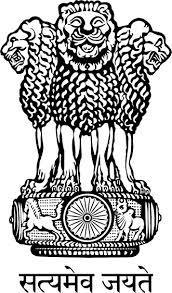 Embassy of IndiaBelgradePress ReleaseAmbassador addresses the Conference “Serbia Goes Green”	H.E. Mrs. Narinder Chauhan, Ambassador of India to the Republic of Serbia delivered an address at the inaugural session of the Conference titled “Serbia Goes Green” dedicated to the sustainable development and environmental protection, organised by Diplomacy & Commerce magazine (Color Press Group) on April 22 in Belgrade, on the Day of the Planet Earth. 	The themes discussed at the conference ware, among others, Green energy, Green projects, Recycling industry, Biomass and biogas, Waste management, Water protection etc.  Ambassador made a presentation on India’s Renewable Energy Sector, the best practices being followed by the Indian industry for energy efficiency and conservation with a view to meet India’s climate change goals.  Ambassador offered Indian expertise, consultancy services, feasibility studies, project development & implementation in the Balkan renewable energy programme. The Conference was attended by large number of people, including Government functionaries, the representatives of CEDEF, the Centre for the Renewable Energy, Serbian Association of Recyclers, and companies from the energy and related sectors.  Ambassador’s address was very well received by the participants.  Place: BelgradeDate: April 22, 2016*****